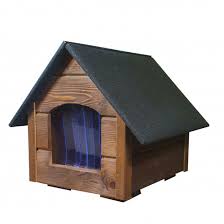 BUDA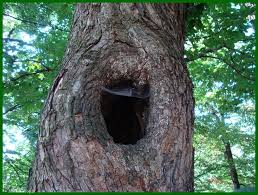 DZIUPLA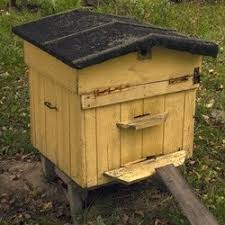 UL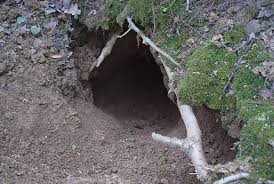 NORA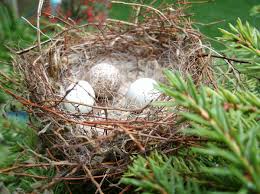 GNIAZDO